MORNING WORSHIP SERVICEFebruary 1, 2015Opening Song                                                                                        “He Lives” 533                    Opening PrayerAnnouncementsWorship Hymns		“Higher Ground” 484                                                                                                   “Have Faith in God” 405	                                                      “Glorify Thy Name” 249	                                                    “Lord, Be Glorified” 457Offering/OffertoryPresentation	Caleb McBride	 Message                                                                           Invitation          	“I Am Resolved” 301
Closing PrayerNURSERY – available for children age 0 to KindergartenShirley MarecleHostesses for February	Ushers for FebruaryOtisann McManus, Ruth Rucker, 	Terry Robinson, Wesley Seigmund,Connie Kahlstrom, Evelyn Robinson	Joe Daniel, Wesley McManus		Immediate Need Prayer ListPray for Connie Kahlstrom as she deals with health issuesPray for the lost in our community.Pray for unsaid needs. Pray for our Pastor Search Community 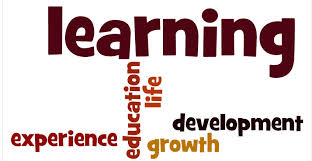 